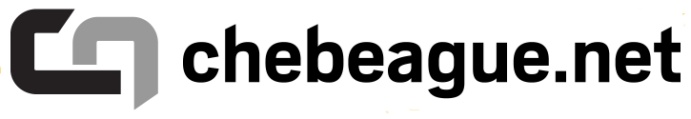 Digital Millennium Copyright Act Policychebeague.net, LLC. (chebeague.net) is committed to complying with U.S. copyright and related laws, and requires all customers and users of our services to comply with these laws.  Accordingly, you may not store or disseminate any material or content over our service that infringes on third party intellectual property, including rights granted by U.S. copyright law.    It is our policy to respond to clear notices, in writing, of alleged copyright infringement.  This document describes the information that should be present in these notices and how a Counter Notification could be filed should a respondent seek do so.To file a notice of infringement with chebeague.net, you must provide, by regular mail, a written communication that sets forth the items specified below.  Please note that you will liable for damages if you materially misrepresent that a product or activity is infringing your copyrights.  Accordingly, if you are not sure whether material available online infringes your copyright, we suggest you contact an attorney.Identify in sufficient detail the copyrighted work that you believe has been infringed upon.Identify the material within that copyrighted work listed in Item #1Provide contact information (preferably email) for chebeague.net to contact youProvide information, if possible, sufficient to permit chebeague.net to notify the owner/administrator of the allegedly infringing contentInclude the following statement: “I have a good faith belief that use of the copyrighted materials described above as allegedly infringing is not authorized by the copyright owners, its agent, or the law.” Include the following statement: “I swear, under penalty of perjury, that the information in the notification is accurate and that I am the copyright owner or authorized to act on behalf of the owner of an exclusive right that is allegedly infringed.”Sign the paperSend the written communication to the following address:chebeague.net, LLC.Attn: DMCA Complaint Officer13 South RoadChebeague Island, Maine 04017The administrator of alleged content violations may file a counter notification as per the Digital Millennium Copyright Act (DMCA).  To file a counter notification with us, you must provide a written communication by mail that sets forth the items specified below.  Accordingly, if you are not sure whether certain material infringes the copyright of others, we suggest that you first contact an attorney.  Please use the following format when filing a counter notification:Identify the specific URLs or other unique identifying information of material in question.Provide your name, address, telephone number email address and a statement that you consent to the jurisdiction of the Federal District Court district in which you reside, and that accept service of process from the person who provided notifications from chebeague.net.  Include the following statement:  “I swear, under penalty of perjury, that I have in good faith belief that each search result, message or other item of content identified above was removed or disabled as a result of a mistake of misidentification of the material to be removed or disabled, or that the material identified by the complainant has been removed or disabled at the URL identified and will no longer be shown.”  Sign the paperSend written communication to the following address:chebeague.net, LLC.Attn: DMCA Complaint Officer13 South RoadChebeague Island, Maine 04017Account termination:chebeague.net is a technology company that is held harmless in DMCA cases as we are a conduit or transitory information company with no information saved or stored on our equipment.  However, chebeague.net, in appropriate circumstances, can terminate repeat infringers.  If you believe that an chebeague.net customer is a repeat infringer, please contact us, in writing, at the above address.